Βαθμός Ασφαλείας: Να διατηρηθεί μέχρι: Βαθμός Προτεραιότητας: Μαρούσι,   28-09-2015      Αριθ. Πρωτ.:  151529/Δ4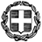                                                                    ΠΡΟΣ:                                                 ΚΟΙΝ:Θέμα:  Έγκριση κινηματογραφικού Προγράμματος – Διαγωνιστικού Φεστιβάλ με θέμα  «Cineμάθεια, 2015 - 2016»ΣΧΕΤ.: Το με αρ. πρωτ. 4848/14.09.2015 (143670/ΓΔ4/15-09-2015/Υ.ΠΟ.ΠΑΙ.Θ./Κ.Π.) έγγραφο της Δ/νσης Δ/θμιας Εκπ/σης Χίου και τα συνημμένα σε αυτό.Απαντώντας στο με αρ. πρωτ. 4848/14.09.2015 έγγραφό σας, σας ενημερώνουμε ότι  εγκρίνουμε την πραγματοποίηση κινηματογραφικού Προγράμματος – Διαγωνιστικού Φεστιβάλ, με τίτλο: «Cineμάθεια, 2015 - 2016» που διοργανώνει η Διεύθυνσή σας διά της Υπεύθυνης Σχολικών Δραστηριοτήτων κας Στέλλας Τσιροπινά, σε συνεργασία και με τους Υπευθύνους Σχολικών Δραστηριοτήτων Διευθύνσεων Δευτεροβάθμιας Εκπαίδευσης Λέσβου και Σάμου.Το εν λόγω Φεστιβάλ απευθύνεται σε μαθητικές ομάδες Γυμνασίων, Γενικών Λυκείων, ΕΠΑ.Λ., Ε.Ε.Ε.Ε.Κ. και Σ.Δ.Ε. της Περιφέρειας Βορείου Αιγαίου, οι οποίες με την καθοδήγηση των συντονιστών καθηγητών/-τριών τους καλούνται  – στο πλαίσιο προγράμματος Σχολικής Δραστηριότητας ή άλλης καινοτόμου βιωματικής ή ερευνητικής εργασίας – να δημιουργήσουν μία ταινία μικρού μήκους (10 έως 15 λεπτών, περιλαμβανομένων και των τίτλων), μυθοπλασίας, ντοκιμαντέρ, animation, ή video clip πρωτότυπης μουσικής δημιουργίας.Το κεντρικό θέμα του φεστιβάλ για το τρέχον σχολικό έτος 2015-2016 θα επιγράφεται: «Με αφορμή ένα σύνθημα…», και, ειδικά για τις ταινίες ντοκιμαντέρ, οι συμμετέχοντες μπορούν, εναλλακτικά, να εργασθούν πάνω στο θέμα:  «…¨Κεντώντας¨ το Δέντρο της Μνήμης», με δυνατότητα επιλογής από το ευρύτατο πεδίο της πολυεπίπεδης νησιωτικής ζωής του Αρχιπελάγους, αναφορικά πάντοτε με το παρελθόν ή το παρόν της, το φυσικό περιβάλλον, την ιστορία, τον πολιτισμό και τις κοινωνικές σχέσεις που χαρακτηρίζουν τις μικρές ή μεγαλύτερες κοινότητές της. Στόχοι του φεστιβάλ είναι η εξοικείωση με την παραγωγή και τη σύνθεση κινηματογραφικής ροής εικόνων, η απόκτηση δεξιοτήτων οπτικοακουστικής αγωγής, η ανάγκη μελέτης του νησιωτικού πολιτισμικού χώρου, αλλά και η δυνατότητα δημιουργίας διαύλων επικοινωνίας με μαθητικές ομάδες καλλιτεχνικής έκφρασης από όλα τα νησιά του Βορείου Αιγαίου.Η συμμετοχή των μαθητών στο εν λόγω πρόγραμμα είναι προαιρετική.  Η δήλωση ενδιαφέροντος πρέπει να κατατεθεί ηλεκτρονικά και, ακολούθως, υπηρεσιακά, στο Γραφείο Σχολικών Δραστηριοτήτων Δ. Δ. Εκπ/σης Χίου (ypsd@dide.chi.sch.gr),  έως τις 18 Δεκεμβρίου 2015, ημέρα Παρασκευή, με συμπλήρωση της επισυναπτόμενης αίτησης.Τα έργα των μαθητικών ομάδων θα υποβληθούν σε 2 αντίγραφα, σε αρχείο avi ή mov, στο συντονιστικό φορέα του φεστιβάλ, μέχρι 27 Μαΐου 2016, ημέρα Παρασκευή, με συστημένη επιστολή ή courier, στην ακόλουθη διεύθυνση: Δ/νση Δευτεροβάθμιας Εκπαίδευσης Χίου  (υπ΄ όψιν Υπεύθυνης Σχολικών Δραστηριοτήτων κας Στέλλας Τσιροπινά), Πολυτεχνείου 13, Τ.Κ. 821 00 Χίος.Οι μαθητικές ταινίες θα κριθούν από εννεαμελή επιτροπή εγνωσμένου κύρους.Το φεστιβάλ Cineμάθεια θα πραγματοποιηθεί το τελευταίο Σαββατοκύριακο του Ιουνίου στη Χίο, χωρίς δαπάνη για το δημόσιο.  Η μετακίνηση των μαθητών θα γίνει με ευθύνη των γονέων και κηδεμόνων τους.Συνημμένα:  Μια (1) σελίδα                                                                        Εσωτερική ΔιανομήΓραφείο Γενικού Γραμματέα Υ.Π.Ε.Θ. Γενική Διεύθυνση Σπουδών Π.Ε. και Δ.Ε.Διεύθυνση ΠΟΔΕΞΜΣ – Τμήμα Σπουδών, Προγραμμάτων, Οργάνωσης και Μαθητικών ΘεμάτωνΔιεύθυνση Επαγγελματικής Εκπαίδευσης – Τμήμα Β΄Διεύθυνση Εκκλησιαστικής Εκπαίδευσης και Θρησκευτικής ΑγωγήςΔ/νση Σπουδών Προγραμμάτων και Οργάνωσης Π.Ε. - Τμήμα Γ΄Δ/νση Σπουδών Προγραμμάτων και Οργάνωσης Δ.Ε. - Τμήμα Γ΄